Person (address)—suburb/town/locality name, text A[A(49)]Exported from METEOR(AIHW's Metadata Online Registry)© Australian Institute of Health and Welfare 2024This product, excluding the AIHW logo, Commonwealth Coat of Arms and any material owned by a third party or protected by a trademark, has been released under a Creative Commons BY 4.0 (CC BY 4.0) licence. Excluded material owned by third parties may include, for example, design and layout, images obtained under licence from third parties and signatures. We have made all reasonable efforts to identify and label material owned by third parties.You may distribute, remix and build on this website’s material but must attribute the AIHW as the copyright holder, in line with our attribution policy. The full terms and conditions of this licence are available at https://creativecommons.org/licenses/by/4.0/.Enquiries relating to copyright should be addressed to info@aihw.gov.au.Enquiries or comments on the METEOR metadata or download should be directed to the METEOR team at meteor@aihw.gov.au.Person (address)—suburb/town/locality name, text A[A(49)]Identifying and definitional attributesIdentifying and definitional attributesMetadata item type:Data ElementShort name:Suburb/town/locality nameSynonymous names:Suburb/town/locality nameMETEOR identifier:270501Registration status:Health!, Superseded 04/05/2005Community Services (retired), Superseded 25/08/2005Data Element Concept:Person (address)—suburb/town/locality nameValue Domain:Text A[A(49)]Value domain attributesValue domain attributesValue domain attributesRepresentational attributesRepresentational attributesRepresentational attributesRepresentation class:TextTextData type:StringStringFormat:A[A(49)]A[A(49)]Maximum character length:5050Data element attributes Data element attributes Collection and usage attributesCollection and usage attributesGuide for use:The suburb/town/locality name, may be a town, city, suburb or commonly used location name such as a large agricultural property or Aboriginal community.The Australian Bureau of Statistics has suggested that a maximum field length of 50 characters should be sufficient to record the vast majority of locality names.This metadata item may be used to describe the location of person, organisation or event. It can be a component of a street or postal address.Collection methods:Enter 'Unknown' when the locality name or geographic area for a person or event is not known. Enter 'No fixed address' when a person has no fixed address or is homeless.Source and reference attributesSource and reference attributesSubmitting organisation:National Health Data CommitteeNational Community Services Data CommitteeOrigin:Standards Australia 2002. Australian Standard AS5017-2002 Health Care Client Identification. Sydney: Standards AustraliaRelational attributesRelational attributesRelated metadata references:Has been superseded by Person (address)—suburb/town/locality name, text A[A(49)]Community Services (retired), Superseded 06/02/2012Early Childhood, Superseded 09/03/2012Health!, Superseded 07/12/2011Homelessness, Standard 23/08/2010Housing assistance, Superseded 01/05/2013
Is used in the formation of Person (address)—postal delivery point identifier, {N(8)}Community Services (retired), Superseded 25/08/2005Health!, Superseded 04/05/2005
Is re-engineered from  Suburb/town/locality name, version 2, DE, Int. NCSDD & NHDD, NCSIMG & NHIMG, Superseded 01/03/2005.pdf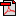  (16.1 KB)No registration statusImplementation in Data Set Specifications:Health care client identificationHealth!, Superseded 04/05/2005